Unity of PomonaRev. Jan Chase, Minister 10:30 Sunday Celebration ServiceOctober Bulletin 2021(Please silence your electronic devices during the service)Introit      “I Am Walking as the Light”       (WOS 331)  AllWelcome & Greetings                         Prayer                                                       Rev. Jan ChaseDaily Word                                                 Jacqi MorrisonOffering/Donation Blessing:“Divine Love through me, blesses and multipliesAll I am, all I give, all I do and All that I receive.”October Lessons: Our 12 PowersUnity co-founder Myrtle Fillmore discovered our 12 Powers and Charles her husband wrote about them in The Twelve Powers of Man. Other Unity authors like Paul Hasselbach with Power Up and Linda Martella-Whitsett with Divine Audacity have also shared their wisdom about these centers of light and life within us. Although they are not identical to our chakra system, they have a great deal in common with it, in the they are understood as being located in certain parts of the body and one can work with them to enhance various aspects of one’s life. 10/3    “The Light of Zeal!”                          -Rev. Jan Chase10/10 “The Light of Strength”              -Rev.Jan Chase 10/17 “The Light of POWER”     	               -Rev.Jan Chase10/24 “The Light of WILL & Willingness	  -Rev.Jan Chase10/31 “The Light of Imagination: Halloween”-Rev.Jan Chase            Costumes welcome!Announcements 		                        Rev. Jan & OthersClosing Circle/ Prayer of Protection//Peace The Light of God surrounds us. The Love of God enfolds us. The Power of God protects us. Presence of God watches over us. Wherever we are, God is. And All is Well. Pour Your Light Through MePour your  LIGHT through me. Pour your light throughout my life Oh Oh Oh, Wonderful Spirit. Pour your ZEAL through me. May it be my energy. Oh Oh Oh, Wonderful Spirit. Pour your STRENGTH through me. Help me do what’s mine to do.  Oh Oh Oh, Wonderful Spirit. Pour your POWER through me. May my words bless I all see.           Oh Oh Oh, Wonderful Spirit. Pour your WILL though me. Divinely guided let me be.  Oh Oh Oh, Wonderful Spirit.Pour your artistry through me, Let’s IMAGINE a world that’s free.  Oh Oh Oh, Wonderful Spirit.The Lord’s Prayer (One Possible Translation from the Aramaic by Neil Douglas-Klotz)O Birther! Father-Mother of the Cosmos, Focus your light within us- make it useful: Create your reign of unity now- Your one desire then acts with ours, As in all light, so in all forms. Grant what we need each day in bread and insight.Loose the cords of mistakes binding us, As we release the strands we hold of other’s guilt. Don’t let surface things delude us, But free us from what holds us back.From you is born all ruling will, The power and the life to do,The song that beautifies all, From age to age it renews.Truly- power to these statements- May they be the ground from which all my actions flow. AmenThank You for your generosity!Because of you, we can do our work! Check out our New Website www.UnityofPomona.org  set up by Andrew  https://www.unityofpomona.org/about-usWe are Happy to Receive as well as to Give!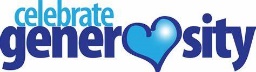 Digital Donations are also accepted on our “Network for Good” DONATE BUTTON on our Sunday Lessons on my Jan Chase Facebook History & Timeline https://www.facebook.com/jan.chase.52  and on our UnityChurchofPomona Facebook Page www.facebook.com/Unity-Church-of-Pomona InformationWe are grateful for Darin Sizemore our technical producer, for Jacqi Morrison our Worship Assistant, and for all who support us in many ways!Sunday Food & Fellowship after our Service: Our Sunday Potluck are back. Feel free to join us for food after our service and to bring food to share.   Donations go for our paper supplies. Thanks. We celebrate with all who have October Birthdays!Compassionate Pomona September Values: Hugs & Positivity  DAILY WORD10/3 Faith: With the assurance of faith, I move ahead with confidence.10/10 Joy: A growing awareness of God’s presence is my greatest joy. 10/17 World Peace: I am a peaceful presence to all. 10/24 Passion: My purpose fuels my passion. 10/31 Protected: I find my protection in the light of faith and truth. Unity focuses on one of our 12 Powers each month. In October the power is Zeal: The ability to be enthusiastic & passionate,         start, motivate. The disciple, Simon the Canaanite, represents motivation and the desire to accomplish great things. The color is orange and the location is back of the head.  Affirm: I enthusiastically accept my good and go forward to achieve my purpose.2021: Awakening to our Embodied SplendorAll creation holds within its 3-dimensionality a Divine Essence. This sacred aspect of humans is called many names by religious people around the world: New Thought- our I AM; Christian- the Christ Within; Jews- our Spark of Divinity; Sufi Muslims- the Beloved; Buddhist- Our Buddha Nature; Hindu- the Atman, and more. Yet, most of us are seldom aware of this incredible Presence and Powerful Resource within our very being which connects us as One with all-with and without form! We feel its pull but spend time looking outside of our-selves for the very Light and Love that lives at the center of our being. This year as we seek to recover from COVID-19 and the hits we have taken because of it, and from racial and political divides, we need to grow in awareness of our EMBODIED SPLENDOR and find ways to ALIGN ourselves with its Grace and Guidance, its Light and Love. Let us do this sacred work of seeking and finding together! OCTOBER 2021 CLASSES/ EVENTSLunch Out: Postponed due to the rise of Delta VirusSunday, 0ct.17, 1:15-2:20 pm: Mindfulness Meditation with Breath work. Join us for Mindfulness and Breath Meditation. As we do this deep inner work, our outer world is influenced. Our Sunday Lessons are live-streamed each week at 11 am PDT on Facebook through Jan Chase’s Time-Line and can be found and viewed later via her history. We are also gathering in person. Please join us in the way that works best for you. We hope you will share these timely lessons that help us understand ourselves, our needs, and others in this time of change. Please DONATE. Thank you for your tithes & gifts.Wed. 6:30 -7:30 pm Meditation/Prayer/Check-In.                            Meeting ID: 828 253 6942 Join Zoom:  https://us02web.zoom.us/j/8282536942One tap mobile: +16699009128,,8282536942# US Dial by your location: +1 669 900 9128 US (San Jose)Mondays 5 – 6: Book Study via Zoom with Jan Chase. Belonging to Life: The Journey of Awakening by Mary O’Malley. Zoom https://us02web.zoom.us/j/8282536942 The 1st Thursday at 9:45-11:30 am PST & 3rd Thursdays at 10 – 11 am.                      Compassionate Pomona Meetings on Zoom To join the Zoom Meeting click or copy/paste this link:https://us02web.zoom.us/j/87534833472   ID: 875 3483 3472Conversations with the Pomona Police: 10/12 at 11 am.Ask Renee Barbee reneebarbee7@gmail.com for zoom link.Sun. Oct 24, 1-4 pm: Unity Board Meeting Zoom https://u1s02web.zoom.us/j/8282536942Sun. Oct. 31, 1-4 pm: Unity’s Annual Meeting and Halloween Party! Come as you were, Come as you want to be, Come as you don’t want to be, Come as your favorite hero or villain, or Come as your favorite religious character! Just come and Let us guess who are your! Games, Prizes & Finances All Together! Bring scary snacks to share! Prepare to have fun!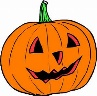 DATES FOR OTHER COMMUNITY EVENTS Vaccines: Pharmacy Vaccination Sites Provider Registration Details CVS Pharmacy cvs.com or call (800) 746-7287, 150 W. Willow St.Rite Aid ritea.id/california or call (800) 748-3243: 2059 S. Garey Av Walgreens walgreens.com or call (909) 469-9534 (press “1”) Must be a Walgreens Account Holder (can be created online) Albertsons, Vons, Pavilions Pharmacies Vons: www.vons.com/pharmacy/covid-19.html Albertsons: www.albertsons.com/pharmacy/covid-19.html Ralphs Pharmacy (Kroger) www.kroger.com/rx/guest/get-vaccinatedVACCINES: Every Friday @ WesternU Campus - 550 E. 2nd St. Free walk-in clinics, no appointment required. 12 years & older can receive a Pfizer vaccine. Questions vaccine@westernu.eduCA RENT RELIEF PROGRAM NOW OPEN! As of March 15, 2021, both renters and landlords can check for eligibility and apply for CA COVID-19 Rent Relief. visit HousingisKey.com or call 833-430-2122 toll-free, seven days a week. Wed, Oct 6, 8 am -12 pm Sowing Seeds for Life Drive-Thru Food Pantry at Charisma Life Church while supplies last,10 am - 2 pm Tues.; 4 pm - 8 pm Wed & Fri NAACP COVID-19 Testing.  Call 909-620-0433 for an appointment. Anyone with symptoms should be tested ASAP. NAACP Solidarity Center 1460 E Holt (entrance 2 Rm 6)October 16-18, 2021: Virtual. Register at https://parliamentofreligions.org/2021-parliament-worlds-religions-registration Cost: $90.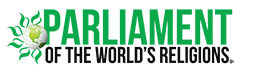 Sun. Oct 17, 3-4 pm: Sign-making for the Walk at City of Knowledge School, 3285 N Garey Ave, Pomona, CA 91767Sun. Oct 17, 4-6 pm: Middle-East Peace Walk: begins at City of Knowledge School, then go to Temple Beth Israel, then end at Claremont Presbyterian Church. No meal this year due to Covid.Sun. Oct 17, 5-6:30 pm: Soul Connections via Zoom Meeting ID: 231 352 7383; Passcode: soulconnecServing Us at Unity of PomonaMINISTER:  Rev. Jan Chase BOARD MEMBERS: Jacqi Morrison & Phillip Senteno co-Presidents, Rev. Jan Chase, Jennifer Derry, Sharen Whitaker,Advisory Board Members: Linda Lowry & Andrew QuinonesBUILDING & GROUNDS: Phillip Senteno, Jacqi Morrison, Andrew QuinonesMUSIC: Marcel Goedemans & Cyndi Allaire & Alice BauerCOUNTERS: Sharen Whitaker, Treas.; Jacqi Morrison. FELLOWSHIP: Darin Sizemore, Jacqi Morrison & All of us! FUNDRAISING: Our Board & Congregation MARKETING & MULTIMEDIA: Jan Chase, Jennifer Derry, Andrew QuinonesOFFICE SUPPORT: Sharen Whitaker Office Manager, Jacqi Morrison, Linda Lowry, Jan ChasePOWER POINT OPERATOR:  Jan Chase, Andrew Quinones PRAYER TEAM: Jacqi Morrison, Team LeaderSANCTUARY PREPARATION: Jacqi Morrison, Jan Chase, SOUND SYSTEM: Jacqi Morrison, Darin Sizemore, TECHNICAL SUPPORT: Andrew Quinones, Darin SizemoreWORSHIP ASSISTANTS:  Jacqi Morrison UNITY OF POMONAA “New Thought” Interfaith Community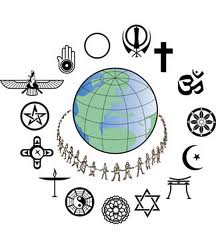 Promoting Peace & Understanding through Spiritual Practices, Study & Service and the “Golden Rule of all our Faiths..“Centered in God,                                              We Co-Create A World that Works for All.”Open & Affirming. Welcoming People of All Faiths(Our sanctuary art is an expression of the religious diversity welcomed here.)Sunday Celebration Service: 11:00 amLive-streamed and recorded on Jan Chase’s FBChurch Contact Information:524 E. Pasadena St. Pomona, CA 91767Office: 909-629-3035Rev. Jan Chase: Hm: 909-596-4187, Cell: 909-896-0991Email: Janhoshin@aol.com or UnityofPomona@verizon.net Silent Unity Prayer Line: 1-800-669-7729& Prayer Email: unity.org/prayerWebsite: https://www.unityofpomona.org/ Facebook: Unity Church of Pomona Church Office Hours: Friday Afternoons & by AppointmentCall Jan at 909-596-4187 to schedule AppointmentsOCTOBER 2021 AFFIRMATIONSInner Peace: Peace, Peace, Peace is my true nature. Guidance: Centered in divine wisdom, I trust my inner knowing.   Healing: I celebrate ever-flowing vitality in my body and my life. Prosperity: My mind is one with God-Mind, in which everything is possible.  World Peace: Centered in Christ consciousness, I am the light of the world.   